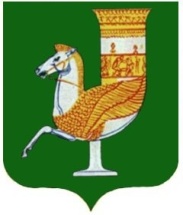 П О С Т А Н О В Л Е Н И ЕАДМИНИСТРАЦИИ   МУНИЦИПАЛЬНОГО  ОБРАЗОВАНИЯ «САДОВСКОЕ СЕЛЬСКОЕ ПОСЕЛЕНИЕ»От   «15»  ноября  2022  г. №  61с. СадовоеО внесении изменений в постановление администрации муниципального образования «Садовское сельское поселение» от 06.09.2019 г. № 51 «О порядке и условиях распоряжения имуществом, включенным в перечень муниципального имущества муниципального  образования «Садовское сельское поселение», предназначенного для предоставления во владение и (или) в пользование субъектам  малого и среднего предпринимательства и организациям, образующим инфраструктуру поддержки субъектов малого и среднего предпринимательства»В целях реализации положений Федерального закона от 24.07.2007 № 209-ФЗ «О развитии малого и среднего предпринимательства в Российской Федерации», создания условий для развития малого и среднего предпринимательства на территории муниципального образования «Садовское сельское поселение», в соответствии с Распоряжением Правительства Российской Федерации от 15 октября 2022 г. № 3046-р ПОСТАНОВЛЯЮ:Положение о порядке и условиях распоряжения имуществом, включенным в Перечень муниципального имущества муниципального образования «Садовское сельское поселение», предназначенного для предоставления во владение и (или) в пользование субъектам малого и среднего предпринимательства и организациям, образующим инфраструктуру поддержки субъектов малого и среднего предпринимательства» утвержденное постановлением администрации муниципального образования «Садовское сельское поселение от 06.09.2022 г. № 51 дополнить пунктом 5. следующего содержания:« 5. Отсрочка арендной платы и досрочное расторжение договоров аренды для отдельных категорий граждан5.1. Физическим лицам, в том числе индивидуальным предпринимателям, юридическим лицам, в которых одно и то же лицо, является единственным учредителем (участником) юридического лица и его руководителем, в случае если указанные физические лица в том числе индивидуальные предприниматели или физические лица, являющиеся учредителем (участником) юридического лица и его руководителем  призваны  на военную службу по мобилизации в Вооруженные силы Российской Федерации в соответствии с Указом Президента Российской Федерации от 21 сентября 2022 г. № 647 «Об объявлении частичной мобилизации в Российской Федерации» или проходящим военную службу по контракту, заключенному в соответствии с пунктом 7 статьи 38 Федерального Закона «О воинской обязанности и военной службе», либо заключившим контракт о добровольном содействии в выполнении задач, возложенных на Вооруженные Силы Российской Федерации предоставляется:1)  Отсрочка от уплаты арендной платы  по договорам аренды ( в том   числе земельных участков)  на период прохождения военной службы или оказания добровольного содействия в выполнении задач возложенных на вооруженные силы Российской Федерации осуществляется на следующих условиях:- отсутствие использования арендуемого имущества по договору имущества в период прохождения военной службы или оказания добровольного содействия в выполнении задач, возложенных на Вооруженные Силы Российской Федерации;- арендатор направляет арендодателю уведомление о предоставлении отсрочки уплаты арендной платы с приложением копий документов, подтверждающих статус прохождения военной службы по частичной мобилизации в Вооруженных Силах Российской Федерации, или копии уведомлений о заключении контракта о прохождении военной службы в соответствии с пунктом 7 ст. 38 Федерального закона «О воинской обязанности и военной службе»  либо контракта о добровольном содействии в выполнении задач, возложенных на Вооруженные Силы Российской Федерации, предоставленного федеральным органом исполнительной власти, с которым заключены указанные контракты;- арендатору предоставляется отсрочка уплаты арендной платы на период прохождения  военной службы или оказания добровольного содействия в выполнении задач, возложенных на Вооруженные Силы Российской Федерации;- задолженность по арендной плате подлежит уплате на основании дополнительного соглашения к договору аренды со дня окончания периода прохождения военной службы или оказания добровольного содействия в выполнении задач, возложенных на Вооруженные силы Российской Федерации, поэтапно, не чаще одного раза в месяц, равными платежами, размер которых не превышает размера половины ежемесячной арендной платы по договору аренды;-не  допускается установление дополнительных платежей, подлежащих уплате арендатором в связи с предоставлением отсрочки;- не применяются штрафы, проценты за пользование чужими денежными средствами или иные меры ответственности в связи с несоблюдением арендатором порядка и сроков внесения арендной платы( в том числе в случаях, если такие меры предусмотрены договором аренды) на период прохождения арендатором военной службы или оказания добровольного содействия в выполнении задач, возложенных на Вооруженные Силы Российской Федерации;- коммунальные платежи, связанные с арендуемым имуществом по договорам аренды, по которым арендодателю предоставляется отсрочка уплаты арендной платы, в период такой отсрочки уплачиваются арендодателем              2) Возможность расторжение договора аренды без применения штрафных санкций на условиях:              - арендатор направляет арендодателю уведомление о расторжении договора аренды с приложением копий документов, подтверждающих статус прохождения военной службы по частичной мобилизации в Вооруженных Силах Российской Федерации, или копии уведомления о заключении контракта о прохождении военной службы в соответствии с пунктом 7 ст. 38 Федерального закона « О воинской обязанности и военной службе» либо контракта о добровольном содействии в выполнении задач, возложенных на Вооруженные силы Российской Федерации, предоставленного федеральным органом исполнительной власти, с которым заключены указанные контракты;             - договор аренды подлежит расторжению со дня получения         арендодателем уведомления о расторжении договора аренды;             - не применяются штрафы, проценты за использование чужими денежными средствами или иные меры ответственности в связи с расторжением договора аренды ( в том числе в случаях, если такие меры предусмотрены договором аренды)»2. Контроль за исполнением настоящего постановления оставляю за собой.3. Обнародовать данное постановление в соответствии с Уставом муниципального образования «Садовское сельское поселение».4. Настоящее постановление вступает в силу со дня его обнародования.Глава муниципального образования«Садовское сельское поселение»________                            С.Н.Камышан